KUTSU 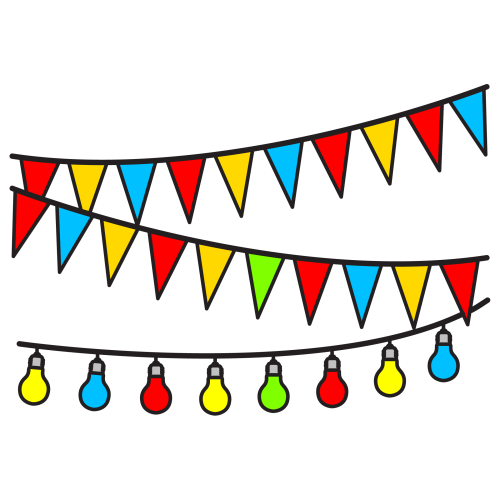 ____________________ täyttää _____ vuotta ja kutsuu sinut ________________mukaan syntymäpäivilleen. Juhlat vietetään __________________ klo ____- ____ osoitteessa Pirkkalan vapaa-aikakeskus, Urheilutie 10, 33960 Pirkkala.Ilmoitathan ____________ mennessä mahdolliset allergiasi tai jos et pääsekään tulemaan. Sähköpostilla______________________________________________ tai 
Puhelimitse _____________________________.Lisätietoja synttäreihin liittyen
_______________________________________________________________________________________________________________________________________________________________________________________________________________Tervetuloa! 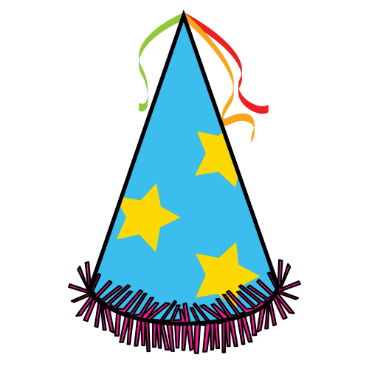 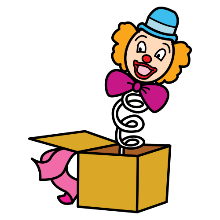 Synttärisankari __________________________________